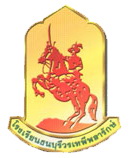 กำหนดการงาน  นิทรรศการ  “เปิดบ้าน ธ.บ.ว. 13 กุมภาพันธ์ 2558ณ  โรงเรียนธนบุรีวรเทพีพลารักษ์                                         - - - - - - - - -วันที่  13  กุมภาพันธ์ 2558วันที่  13  กุมภาพันธ์ 2558วันที่  13  กุมภาพันธ์ 2558วันที่  13  กุมภาพันธ์ 2558เวลา07.40-08.00  น.ทุกคนเตรียมความพร้อมทุกคนเตรียมความพร้อม08.00-09.00  น.ลงทะเบียน  รับเอกสารลงทะเบียน  รับเอกสาร09.00-10.00  น.-ประธานถึงบริเวณงาน-ดุริยางค์บรรเลงเพลงมหาฤกษ์-ผู้แทนนักเรียนให้การต้อนรับ  มอบพวงมาลัยและสูจิบัตร-ผู้อำนวยการโรงเรียนธนบุรีวรเทพีพลารักษ์กล่าวรายงาน-ประธานในพิธีกล่าวเปิดงาน-ผู้อำนวยการโรงเรียนธนบุรีวรเทพีพลารักษ์มอบของที่ระลึก-การแสดงของนักเรียน-เยี่ยมชมนิทรรศการ10.00-12.00  น.ประกวดแข่งขันทักษะวิชาการประกวดแข่งขันทักษะวิชาการ12.00-13.00  น.พักรับประทานอาหารกลางวันพักรับประทานอาหารกลางวัน13.00-14.00  น.ประกาศผลการ  ประกวด  แข่งขันประกาศผลการ  ประกวด  แข่งขัน14.00-16.00  น.มอบเกียรติบัตรและรางวัลมอบเกียรติบัตรและรางวัล